Поиск работы – это искусствоВ большинстве случаев неудачи в поиске работы вызваны тем, что люди не умеют ее искать. Поиск работы -это серьезное физическое и моральное испытание, требующее больших интеллектуальных усилий. Надо трезво оценить сложившуюся ситуацию и понять, что выход из нее сейчас зависит только от вас самих, и не откладывайте поиск работы на более благоприятные времена. Поиск работы -это поиск информации.Предлагаем вам несколько эффективных способов поиска работы: Поиск работы через государственные центры занятости населения. Все услуги службы занятости бесплатные. Вам предоставят информацию о вакансиях, помогут составить резюме, поместят информацию в сети «Интернет» помогут подготовиться к собеседованию.Поиск работы через объявления о вакансиях в газетах, по радио ителевидению. Внимательно выбирайте все более или менее подходящие вакансии и высылайте резюме, звоните, договаривайтесь о собеседовании. Публикация своего мини-резюме в газете. Если у вас разумные требования и достаточный опыт, то отклики от работодателей почти всегда есть.Прямое инициативное обращение к потенциальному работодателю.Вы не встречали объявления такой компании о подходящей для вас вакансии, но предполагаете, что она там может быть. При использовании этого способа нужно рассылать особенно много резюме, лучше с сопроводительными письмами.Поиск работы через сеть «Интернет». 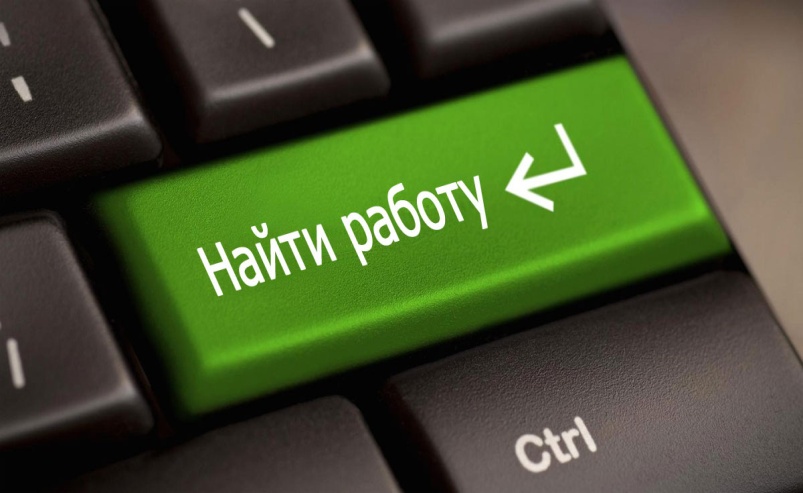 В сети есть ряд популярных сайтов, публикующих вакансии и мини-резюме. Все больше специалистов находят себе работу через сеть «Интернет». Поиск работы через агентства по трудоустройству.Но хотим предостеречь, что такие агентства берут деньги за свои услуги с граждан. Поиск работы через знакомых и родственников.Подключайте близких, знакомых, родных в оказании содействия в поиске вакантных мест. Очень важно снабдить тех, кто в принципе согласился помогать, своим резюме.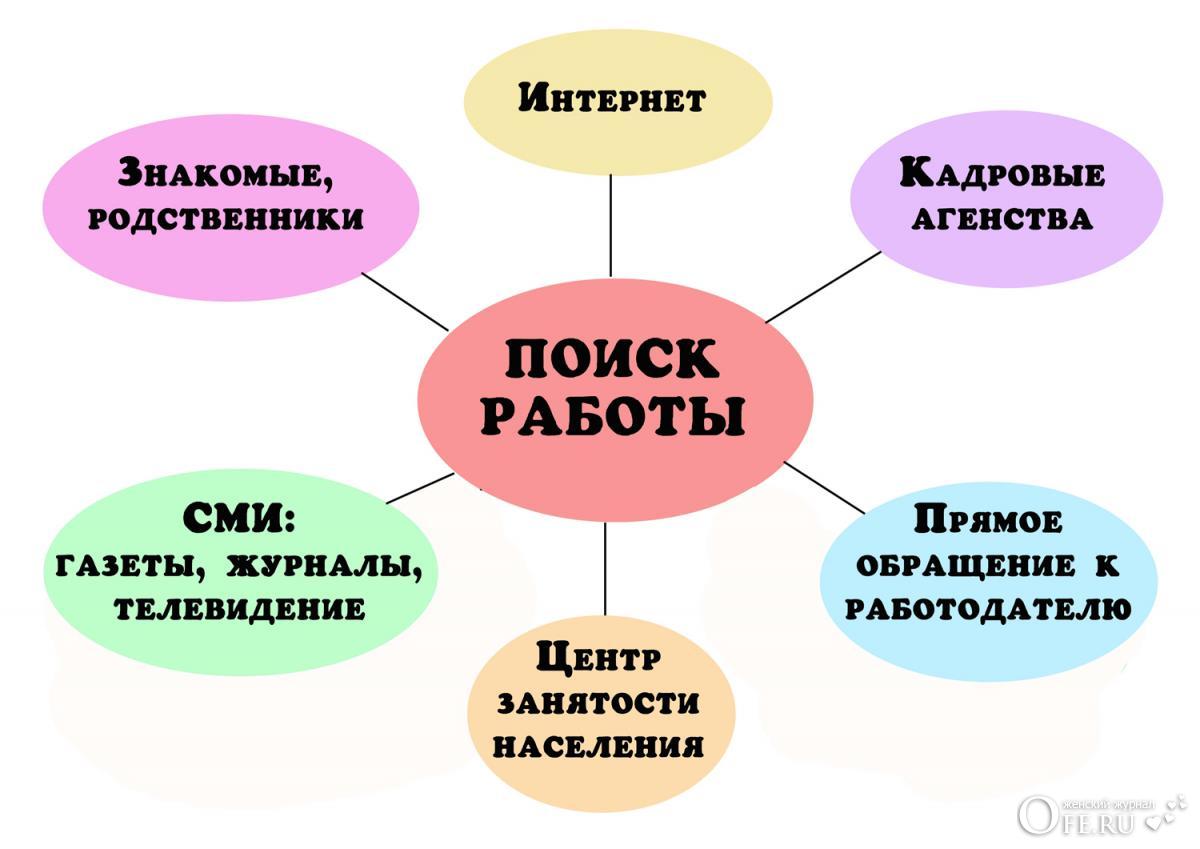 